Peaceful Valley ChurchYOUR TONGUE IS TELLINGPastor Jim TrullSunday, March 25, 2012Do not let any unwholesome talk come out of your mouths, but only what is helpful for building others up according to their needs, that it may benefit those who listen.  Ephesians 4:29 Open your Bible to James 3:1-12Taming Your Tongue:  Why is it so important?Your tongue tells  _______________________ going.We all stumble in many ways. If anyone is never at fault in what he says, he is a perfect man, able to keep his whole body in check.James 3:2Your tongue causes ___________________________.All kinds of animals, birds, reptiles and creatures of the sea are being tamed and have been tamed by man, but no man can tame the tongue. It is a restless evil, full of deadly poison.  James 3:7-8Your tongue tells _________________________.With the tongue we praise our Lord and Father, and with it we curse men, who have been made in God's likeness. Out of the same mouth come praise and cursing. My brothers, this should not be.  James 3:9-10 What to do with an inconsistent tongue: As water reflects a face, so a man's heart reflects the man. Proverbs 27:19  _____________________________________.Create in me a pure heart, O God, and renew a steadfast spirit within me.  Psalm 51:10Set a guard over my mouth, O Lord; keep watch over the door of my lips. Let not my heart be drawn to what is evil, to take part in wicked deeds with men who are evildoers…  Psalm 141:3-4______________________________________.My dear brothers, take note of this: Everyone should be quick to listen, slow to speak and slow to become angry, for man's anger does not bring about the righteous life that God desires. James 1:19-20 One Final ThoughtYour tongue is telling others who _________________. May others find you out to be a _________________ of God!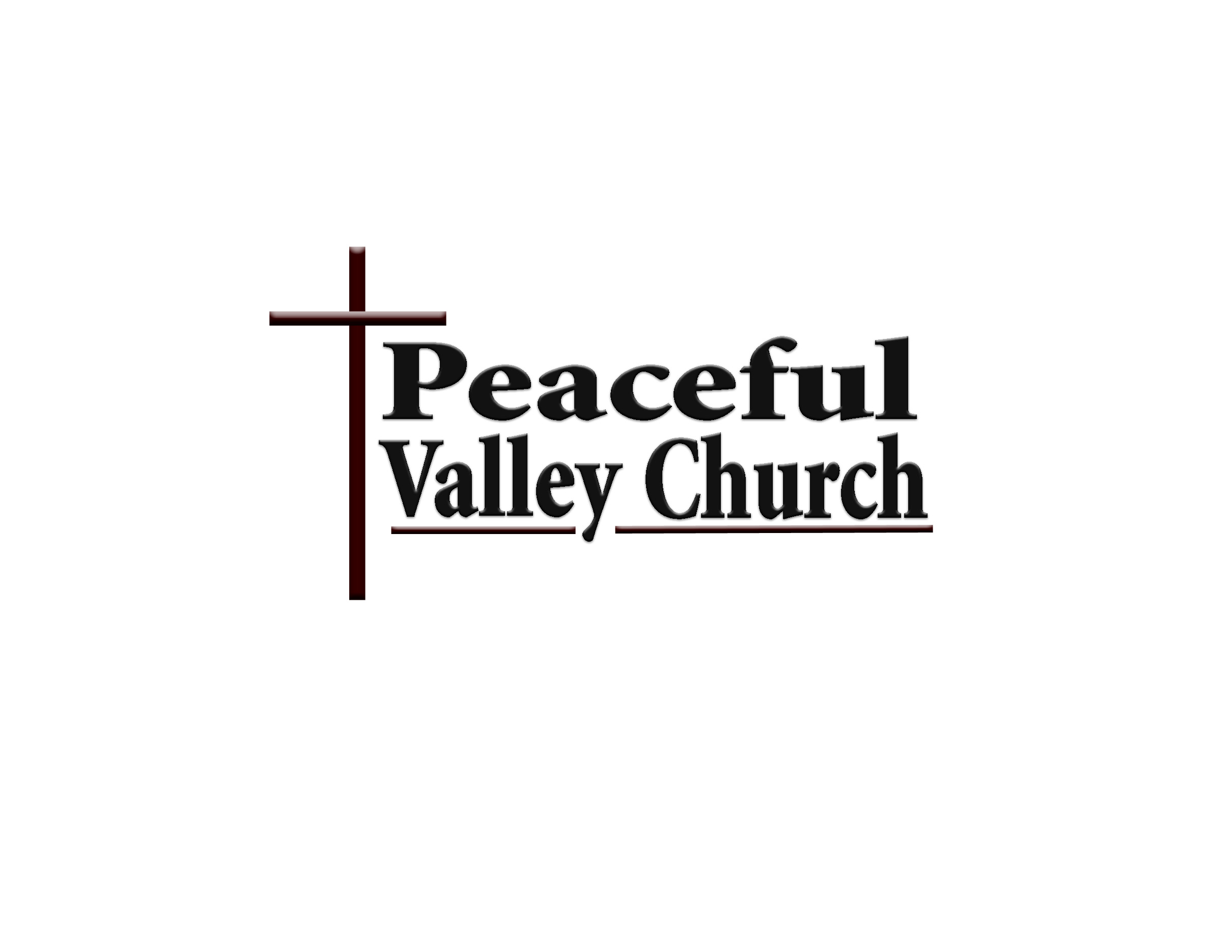 